T.C.DİCLE ÜNİVERSİTESİHukuk MüşavirliğiBİRİM ÇALIŞAN MEMNUNİYET ANKETİ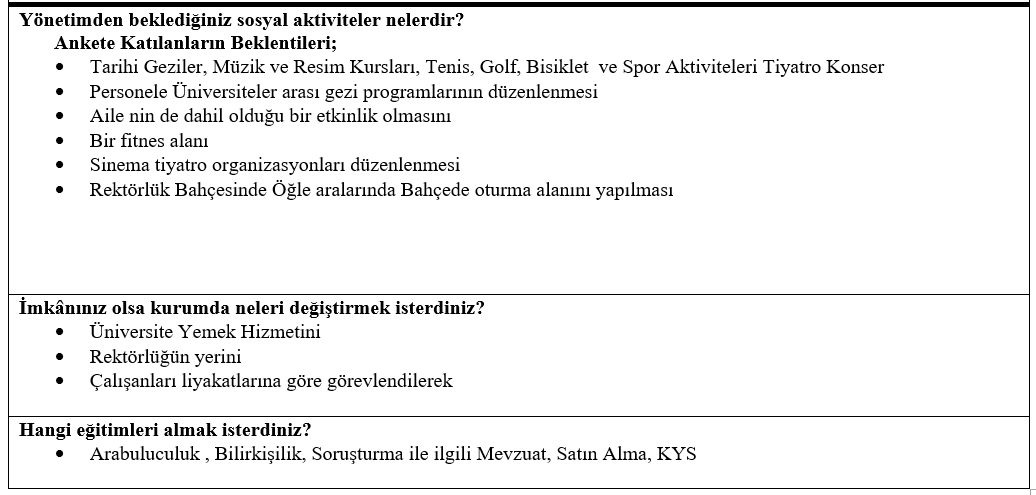 Genel Memnuniyet Oranı %68 Olarak Ölçülmüştür.